Zespół Szkół Centrum Kształcenia Rolniczego w PotoczkuFORMULARZ ZGŁOSZENIOWY DO UDZIAŁU W PROJEKCIE 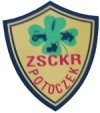 "Smaki Europy - mobilność techników żywienia"nr. 2020-1-PL01-KA102-081277 Oświadczenie ucznia Zobowiązuję się do terminowego i rzetelnego wykonywania wszystkich zobowiązań wynikających z uczestnictwa w zagranicznej praktyce zawodowej, która odbędzie się w trakcie projektu ,, Smaki Europy – mobilność techników żywienia ” nr. 2020-1-PL01-KA102-081277, finansowanego w ramach programu POWER  ze środków Unii Europejskiej. 
Wszystkie podane w formularzu zgłoszeniowym informacje są zgodne z prawdą. 
Niniejszym, na podstawie art. 6 ust. 1 pkt a) Rozporządzenia Parlamentu Europejskiego i Rady (UE) 2016/679 z dnia 27 kwietnia 2016 r. w sprawie ochrony osób fizycznych w związku z przetwarzaniem danych osobowych i w sprawie swobodnego przepływu takich danych oraz uchylenia dyrektywy 95/46/WE (dalej zwanym „RODO”  wyrażam zgodę na przetwarzanie moich danych osobowych zawartych w formularzu dla celów rekrutacji do projektu „Międzynarodowa mobilność edukacyjna uczniów i absolwentów oraz kadry kształcenia zawodowego” realizowanego ze środków PO WER na zasadach Programu POWER,  sektor Kształcenie i szkolenia zawodowe. Wyrażam zgodę na wprowadzenie moich danych osobowych do systemów informatycznych Zespół Szkół Centrum Kształcenia Rolniczego w Potoczku, zgodnie z  art. 6 ust. 1 pkt a) RODO.Administratorem Danych Osobowych (zwanym dalej „ADO”) jest Zespół Szkół Centrum Kształcenia Rolniczego w Potoczku z siedzibą Potoczek 43 23-313 Potok Wielki.Zespół Szkół Centrum Kształcenia Rolniczego w Potoczku wyznaczył osobę odpowiedzialną za zapewnienie przestrzegania przepisów prawa w zakresie ochrony danych osobowych, z którą można skontaktować się pod adresem e-mail: sekretariat@zsckrpotoczek.pl Ponadto zgodnie z art. 15-21 oraz art. 77 RODO przysługuje osobie uczącej się prawo dostępu do danych, ich sprostowania, usunięcia (jeśli pozwalają na to przepisy prawa) lub ograniczenia przetwarzania, prawo do wniesienia sprzeciwu wobec przetwarzania danych oraz wniesienia skargi do organu nadzorczego, a także prawo do przenoszenia danych.Dane nie będą przekazywane do państwa pozostającego poza Europejskim Obszarem Gospodarczym (tzw. państwa trzeciego) lub organizacji międzynarodowej.Podane dane osobowe będą przetwarzane w celu spełnienia wymogów prawnych związanych ze wspomnianym projektem.Dane będą przetwarzane przez okres wynikający z odrębnych przepisów prawa.
…………………………………………………………………………………………………      (Miejscowość, data. Czytelny podpis ucznia) …………………………………………………………………………………………………(Miejscowość, data. Czytelny podpis rodzica lub prawnego opiekuna)
                                             DOTYCZY UCZNIÓW NIEPEŁNOLETNICH
Oświadczenie rodzica /opiekuna prawnego Zgadzam się na uczestnictwo mojego syna / córki w zagranicznej praktyce zawodowej, która odbędzie się w trakcie projektu „Smaki Europy – mobilność techników żywienia ” nr. 2020-1-PL01-KA102-081277  finansowanego w ramach programu POWER. Oświadczam, iż podane w formularzu informacje są zgodne z prawdą. …………………………………………………………………………………………………(Miejscowość, data. Czytelny podpis rodzica lub prawnego opiekuna)
                                             DOTYCZY UCZNIÓW NIEPEŁNOLETNICHImięNazwiskoKlasa PESELSeria i numer dowodu osobistegoAdres zamieszkania (ulica, numer domu/mieszkania, kod pocztowy, miejscowość)Powiat, GminaTelefon kontaktowyTelefon opiekunaAdres emailŚrednia ocen z przedmiotów zawodowych za miniony rokFrekwencja na zajęciach za miniony rokOcena z zachowania za miniony rokOcena z języka angielskiego za miniony rokOpinia wychowawcy 